2017 Performance Improvement Report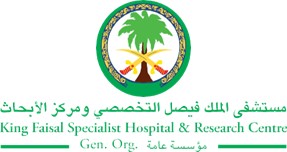 STRATEGIC PRIORITY Project NameProject NameProject NameProject NameSiteSiteDepartmentDepartmentProject StatusProject Start DateProject Start DateProject End Date Problem: Why the project was needed?Aims: What will the project achieve?Decrease Patients Average Length of Stay from 5 days to 4 days by end of Nov 2017Benefits/Impact: What is the improvement outcome?(check all that apply)  Contained or reduced costs  Improved productivity  Improved work process  Improved cycle time  Increased customer satisfaction  Other (please explain)Quality Domain: Which of the domains of healthcare quality does this project support?(Select only one)Interventions: Overview of key steps/work completed Multi-Disciplinary team was formulated to review discharge plans and process as well as follow up on patient issues to expedite transfer/Discharge process with several actions were taken with other departments e.g. Pharmacy, HHC ( Home health Care), and Case Management Department and Social Services. Pharmacy -discharge medication sent to pharmacy 24 hours prior to discharge so there was no wait for the medication to be prepared on the actual day of dischargeIncreased number of HHC slots was made available for patient referral which subsequently decreased the length of stay.Ambulance forms were filled in and faxed the day before and time scheduled for pick up, Case managers ensured that all extra equipment e.g.: suction, oxygen, air mattress was obtained in advance in order to prevent discharge delayTake home supplies including nutritional supplements were facilitated the day before dischargeThe Discharge process was initiated upon admission to the unit and physicians and medical teams collaborated to ensure that there was no delay in the discharge process. Physicians discharge order was entered before noon the day before discharge to ensure all preparations were made in time as much as possiblePrior early referrals to physiotherapy home visits were made, so patient was seen in hospital before discharge so needs assessment could be done timeouslyThis enabled the nursing team to discharge patients timeously and prepare the room in order to accept another admission from DEMResults: Insert relevant graphs and charts to illustrate improvement pre and post project(insert relevant graphs, data, charts, etc.) Increase in the number admissions and discharges 2017 in comparison to 2016Decreased Length of the stay of the patient from 5 to 3.92 days “22%”Project LeadTeam MembersName (person accountable for project)Names(persons involved in project)